Publicado en Madrid el 13/11/2019 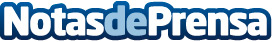 Check Point Software Technologies anuncia sus resultados financieros del tercer trimestre de 2019La compañía anuncia sus resultados económicos y principales datos destacados del tercer trimestre del añoDatos de contacto:eVerythink PR91 551 98 91 Nota de prensa publicada en: https://www.notasdeprensa.es/check-point-software-technologies-anuncia-sus_2 Categorias: Nacional Finanzas E-Commerce Software Ciberseguridad http://www.notasdeprensa.es